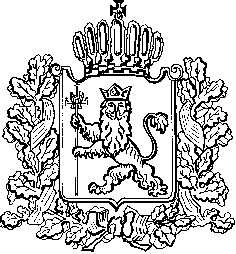 ИЗБИРАТЕЛЬНАЯ КОМИССИЯ ВЛАДИМИРСКОЙ ОБЛАСТИПОСТАНОВЛЕНИЕ  30.07.2018								                   № 295Рассмотрев документы, представленные в Избирательную комиссию Владимирской области для уведомления о выдвижении и регистрации        кандидатом на должность Губернатора Владимирской области Шевченко Максимом Леонардовичем, выдвинутым избирательным объединением «ВЛАДИМИРСКОЕ РЕГИОНАЛЬНОЕ ОТДЕЛЕНИЕ политической партии «КОММУНИСТИЧЕСКАЯ ПАРТИЯ РОССИЙСКОЙ ФЕДЕРАЦИИ», во исполнение требований пункта 1.1 статьи 38 Федерального закона от 12 июня 2002 года № 67-ФЗ «Об основных гарантиях избирательных прав и права на участие в референдуме граждан Российской Федерации», пункта 4 статьи 33 Закона Владимирской области от 13 февраля 2003 года № 10-ОЗ «Избирательный кодекс Владимирской области» Избирательная комиссия Владимирской области постановляет:1. Утвердить Извещение о выявленных недостатках в документах, представленных для уведомления о выдвижении и регистрации кандидатом на должность Губернатора Владимирской области Шевченко  МаксимомЛеонардовичем, выдвинутым избирательным объединением «ВЛАДИМИРСКОЕ РЕГИОНАЛЬНОЕ ОТДЕЛЕНИЕ политической партии «КОММУНИСТИЧЕСКАЯ ПАРТИЯ РОССИЙСКОЙ ФЕДЕРАЦИИ» (прилагается).2. Направить кандидату на должность Губернатора Владимирской области Шевченко Максиму Леонардовичу Извещение о выявленных недостатках в документах, представленных для уведомления о выдвижении и регистрации кандидатом на должность Губернатора Владимирской области Шевченко Максимом Леонардовичем, утвержденное пунктом 1 настоящего постановления.3. Опубликовать настоящее постановление в сетевом издании «Вестник Избирательной комиссии Владимирской области» и разместить на официальном сайте Избирательной комиссии Владимирской области в информационно-телекоммуникационной сети «Интернет».Об утверждении Извещения о выявленных недостатках в документах, представленных для уведомления о выдвижении и регистрации кандидатом на должность Губернатора Владимирской области Шевченко Максимом Леонардовичем, выдвинутым избирательным объединением «ВЛАДИМИРСКОЕ РЕГИОНАЛЬНОЕ ОТДЕЛЕНИЕ политической партии «КОММУНИСТИЧЕСКАЯ ПАРТИЯ РОССИЙСКОЙ ФЕДЕРАЦИИ»Председатель Избирательной комиссии  В.А. МинаевСекретарь Избирательной комиссии Н.А. Ульева